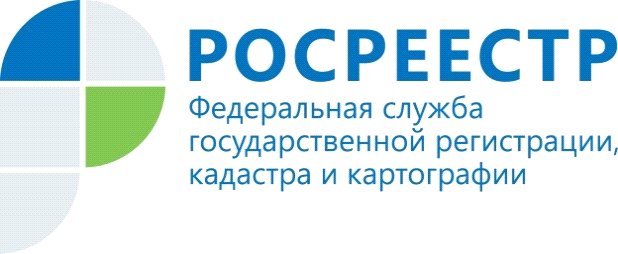 Госдума приняла во II чтении законопроект об ограничениях на использование земель, где обнаружены останки погибших при защите ОтечестваГосударственная Дума приняла во втором чтении проект федерального закона «О внесении изменений в отдельные законодательные акты Российской Федерации», который устанавливает полномочия региональных органов власти субъектов в вопросах увековечения памяти погибших при защите Отечества.Доработка законопроекта ко второму чтению осуществлялась межфракционной рабочей группой Госдумы по совершенствованию законодательства в сфере увековечения памяти погибших при защите Отечества при участии Росреестра.На основании поручения Президента РФ ведомством разработаны положения законопроекта о порядке использования земельных участков, расположенных на территориях боевых действий в период Великой Отечественной войны, на которых обнаружены непогребенные останки погибших.Данные нормы вводят ограничения на использование земельных участков, входящих в состав территорий боевых действий в период Великой Отечественной войны, на которых обнаружены непогребенные останки погибших военнослужащих.В частности, на основании акта уполномоченного органа власти субъекта устанавливается запрет на проведение строительных, земляных и дорожных работ, при которых останки погибших или неизвестные воинские захоронения могут быть повреждены или перемещены с места обнаружения.Управление Федеральной службыгосударственной регистрации, кадастра и картографии  по Республике Алтай